Выбросные патрубки с роликовым кольцевым уплотнением и защитной решеткой 45° ASR 150Комплект поставки: 1 штукАссортимент: К
Номер артикула: 0055.0526Изготовитель: MAICO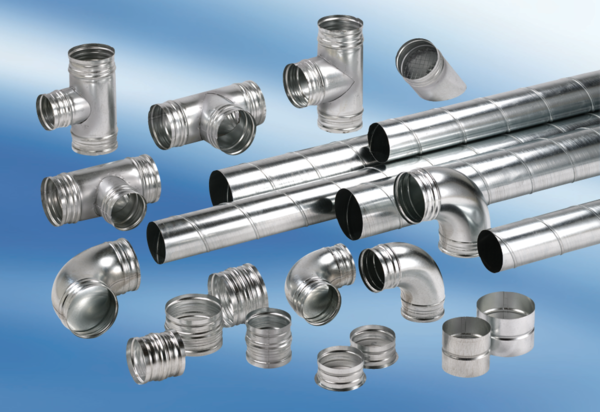 